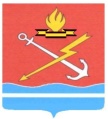 АДМИНИСТРАЦИЯ КИРОВСКОГО ГОРОДСКОГО ПОСЕЛЕНИЯ КИРОВСКОГО МУНИЦИПАЛЬНОГО РАЙОНА ЛЕНИНГРАДСКОЙ ОБЛАСТИП О С Т А Н О В Л Е Н И ЕОт 31 мая 2023 года № 636О внесении изменений в постановление администрации МО «Кировск» от 01 апреля 2019 года № 210 «Об утверждении административного регламента муниципальной услуги «Предварительное согласование предоставления земельного участка, находящегося в муниципальной собственности (государственная собственность на который не разграничена»На основании Федерального закона от 06 октября 2003 года № 131-ФЗ «Об общих принципах организации местного самоуправления в Российской Федерации», Земельного кодекса Российской Федерации,  Федерального закона от 27.07.2010 № 210-ФЗ «Об организации предоставления государственных и муниципальных услуг», с целью приведения в соответствие с Методическими рекомендациями по разработке Административного регламента по предоставлению муниципальной услуги «Предварительное согласование предоставления земельного участка, находящегося в муниципальной собственности (государственная собственность на который не разграничена»,        п о с т а н о в л я е т:1. Внести в постановление администрации МО «Кировск» от 01 апреля 2019 года № 210 «Об утверждении Административного регламента по предоставлению муниципальной услуги «Предварительное согласование предоставления земельного участка, находящегося в муниципальной собственности, и государственная собственность на который не разграничена, расположенного на территории муниципального образования «Кировск» Кировского муниципального района Ленинградской области» (далее – Постановление) следующие изменения:1.1. В пункте 2.4 приложения к Постановлению слова «не более 30 дней» заменить словами «не более 20 дней», далее по тексту;1.2. В пункте 2.4.1 приложения к Постановлению слова «не более чем до 45 календарных дней» заменить словами «не более чем 35 календарных дней»;1.3. В подпункте 2 пункта 3.1.1 приложения к Постановлению слова «не более 27 дней» заменить словами «не более 17 дней», слова «не более 42 дней» заменить словами «не более 32 дней», далее по тексту;1.4. В пункте 6.3 приложения к Постановлению слова «и наличие соответствующего основания для отказа в приеме документов, указанного в пункте 2.9 настоящего административного регламента,», исключить.1.5. В пункте 6.3. приложения к Постановлению слова «в соответствии с приложением 8» заменить словами «в соответствии с приложением 7», далее по тексту;1.6. Приложение 7 к Постановлению читать в новой редакции, согласно приложению к настоящему постановлению.2. Настоящее постановление вступает в силу со дня официального  опубликования и подлежит размещению на официальном сайте МО «Кировск».3. Контроль за исполнением настоящего постановления возложить на начальника управления по градостроительным  и имущественным отношениям.Исполняющий обязанностиглавы администрации                                                                                    Н.В. БагаевРазослано: дело, прокуратура, регистр НПА, ННГ+, сайт, УГИОПриложение к постановлениюадминистрации МО «Кировск»от 31 мая 2023 года № 636Приложение 7к административному регламентуВ администрацию ___________________________________От:__________________________________________________(Ф.И.О. физического лица и адрес проживания / наименование организации и ИНН)_____________________________________________________ (Ф.И.О. представителя заявителя и реквизиты доверенности)_____________________________________________________Контактная информация:тел. __________________________________________________эл. почта _____________________________________________ЗАЯВЛЕНИЕоб исправлении допущенных опечаток и (или) ошибок в выданных в
результате предоставления муниципальной услуги документахПрошу исправить опечатку и (или) ошибку в 		.(указываются реквизиты и название документа, выданного уполномоченным органом в результате предоставления муниципальной услуги)Приложение (при наличии): 	.        (прилагаются материалы, обосновывающие наличие опечатки и (или) ошибки)Подпись заявителя 	Дата _______М.П. (при наличии)